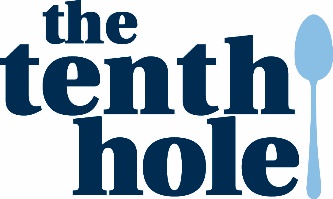 Role: Summer Kitchen Porter (March – October)Hours: Full Time, 4 / 5 shifts a week including weekends, approx 35 hours across a 7 day rota.Location:  Southsea, HampshireOpening hours:  8am – 6pmWe are a very busy family run tearooms, serving 700+ covers through breakfast and lunchtime service. The KP has the important task of keeping up with the washing up of dishes from Front of House and from the kitchen. During the summer, the KP will always be working as part of a team of 2 sometimes 3.Who are we?We are a family run business, passionate about our staff. We enjoy developing and supporting entry level team members to grow within the company. We own 4 restaurants in Portsmouth and Southsea and so there is always room for movement and growth.

To apply email a CV to lucy@thecanteen.co.uk 